Annex - List of winch types and shipsDATE:MARINE SAFETY BULLETIN:04/15USDATE:MARINE SAFETY BULLETIN:PRIORITY LEVEL: HIGHEQUIPMENT:  TECNIMPIANTI Winches - see attached detailed list for types and shipsEQUIPMENT:  TECNIMPIANTI Winches - see attached detailed list for types and shipsEQUIPMENT:  TECNIMPIANTI Winches - see attached detailed list for types and shipsEQUIPMENT:  TECNIMPIANTI Winches - see attached detailed list for types and shipsEQUIPMENT:  TECNIMPIANTI Winches - see attached detailed list for types and shipsItems: “Main transmission chain”, “brake shaft sprocket gear” and “tank epicyclical gearbox ”Items: “Main transmission chain”, “brake shaft sprocket gear” and “tank epicyclical gearbox ”Items: “Main transmission chain”, “brake shaft sprocket gear” and “tank epicyclical gearbox ”Items: “Main transmission chain”, “brake shaft sprocket gear” and “tank epicyclical gearbox ”Items: “Main transmission chain”, “brake shaft sprocket gear” and “tank epicyclical gearbox ”INSTRUCTIONS VALIDITY AND APPLICABILITY:INSTRUCTIONS VALIDITY AND APPLICABILITY:INSTRUCTIONS VALIDITY AND APPLICABILITY:INSTRUCTIONS VALIDITY AND APPLICABILITY:INSTRUCTIONS VALIDITY AND APPLICABILITY:         Applicability:  immediate. 
The instruction of this Marine Safety Bulletin supersedes any other previous instruction in: OMM, Service Instructions, Service Manuals, and any other instruction in written or verbal version related to the interval of replacement of the “main transmission chain”, “brake shaft sprocket gear”, and “tank epicyclical gearbox” of any and every winch of the above type.         Applicability:  immediate. 
The instruction of this Marine Safety Bulletin supersedes any other previous instruction in: OMM, Service Instructions, Service Manuals, and any other instruction in written or verbal version related to the interval of replacement of the “main transmission chain”, “brake shaft sprocket gear”, and “tank epicyclical gearbox” of any and every winch of the above type.         Applicability:  immediate. 
The instruction of this Marine Safety Bulletin supersedes any other previous instruction in: OMM, Service Instructions, Service Manuals, and any other instruction in written or verbal version related to the interval of replacement of the “main transmission chain”, “brake shaft sprocket gear”, and “tank epicyclical gearbox” of any and every winch of the above type.         Applicability:  immediate. 
The instruction of this Marine Safety Bulletin supersedes any other previous instruction in: OMM, Service Instructions, Service Manuals, and any other instruction in written or verbal version related to the interval of replacement of the “main transmission chain”, “brake shaft sprocket gear”, and “tank epicyclical gearbox” of any and every winch of the above type.         Applicability:  immediate. 
The instruction of this Marine Safety Bulletin supersedes any other previous instruction in: OMM, Service Instructions, Service Manuals, and any other instruction in written or verbal version related to the interval of replacement of the “main transmission chain”, “brake shaft sprocket gear”, and “tank epicyclical gearbox” of any and every winch of the above type.         Starting date:  Date of issue of the present bulletin (The reference for the main transmission chain life to the date of commissioning / to the date of the last replacement whichever is the latest.         Starting date:  Date of issue of the present bulletin (The reference for the main transmission chain life to the date of commissioning / to the date of the last replacement whichever is the latest.         Starting date:  Date of issue of the present bulletin (The reference for the main transmission chain life to the date of commissioning / to the date of the last replacement whichever is the latest.         Starting date:  Date of issue of the present bulletin (The reference for the main transmission chain life to the date of commissioning / to the date of the last replacement whichever is the latest.         Starting date:  Date of issue of the present bulletin (The reference for the main transmission chain life to the date of commissioning / to the date of the last replacement whichever is the latest.         End date:  This bulletin will not expire unless specifically mentioned in an updated version.         End date:  This bulletin will not expire unless specifically mentioned in an updated version.         End date:  This bulletin will not expire unless specifically mentioned in an updated version.         End date:  This bulletin will not expire unless specifically mentioned in an updated version.         End date:  This bulletin will not expire unless specifically mentioned in an updated version.         Vessel:  All vessels with Tecnimpianti LSA’s Winches with any combination of “Main transmission chain”, “brake shaft sprocket gear” and “ tank epicyclical gearbox”         Vessel:  All vessels with Tecnimpianti LSA’s Winches with any combination of “Main transmission chain”, “brake shaft sprocket gear” and “ tank epicyclical gearbox”         Vessel:  All vessels with Tecnimpianti LSA’s Winches with any combination of “Main transmission chain”, “brake shaft sprocket gear” and “ tank epicyclical gearbox”         Vessel:  All vessels with Tecnimpianti LSA’s Winches with any combination of “Main transmission chain”, “brake shaft sprocket gear” and “ tank epicyclical gearbox”         Vessel:  All vessels with Tecnimpianti LSA’s Winches with any combination of “Main transmission chain”, “brake shaft sprocket gear” and “ tank epicyclical gearbox”BULLETIN CONTENT AND CLARIFICATIONS:  BULLETIN CONTENT AND CLARIFICATIONS:  BULLETIN CONTENT AND CLARIFICATIONS:  BULLETIN CONTENT AND CLARIFICATIONS:  BULLETIN CONTENT AND CLARIFICATIONS:  The clarification and instruction of this Bulletin applies to all inspections on every Lifeboat / Tender / Rescue boats LSA’s Station built by Tecnimpianti S.p.A. where installed one winch of the type listed in annex.The main gearbox unit has been designed to operate on heavy duty application, as on Tender boats, with maintenance on long time interval.The main gearbox unit cinematic chain can have one of the following configurations:an epicyclical gearbox used in “Y” configuration that includes #3 mechanical connections: In shaft, from the electric motorOut shaft to the drum gearboxCasing sprocket gear that connects the brake shaft via the main transmission chain.an epicyclical gearbox used in “Y” configuration that includes #3 mechanical connections: In shaft, from the electric motorOut shaft to the drum gearboxCasing gear that connects the brake shaft via set of gears.an epicyclical gearbox used in “Y” configuration that includes #3 mechanical connections: In shaft, from the electric motorOut shaft to the brake mechanismCasing gear that connects to the drum gearbox shaft via set of gears.No one unit has failed prior than 11 years of operating life.The present yearly interval of inspection tests the integrity of the whole main transmission chain because foresees:The yearly opening and inspection of the main gearbox to observe the status of the components of the cinematic chain.The winch performance test (braking capacity); at each yearly inspection.The winch performance test (dynamic overload braking capacity); at each 5 year inspection.It is mandatory to replace every 10 years according to the winch configuration the following parts:Configuration 1:Tank epicyclical gearbox.Main transmission chain.Brake shaft sprocket gear.Configurations 2 and 3 Tank epicyclical gearbox.The clarification and instruction of this Bulletin applies to all inspections on every Lifeboat / Tender / Rescue boats LSA’s Station built by Tecnimpianti S.p.A. where installed one winch of the type listed in annex.The main gearbox unit has been designed to operate on heavy duty application, as on Tender boats, with maintenance on long time interval.The main gearbox unit cinematic chain can have one of the following configurations:an epicyclical gearbox used in “Y” configuration that includes #3 mechanical connections: In shaft, from the electric motorOut shaft to the drum gearboxCasing sprocket gear that connects the brake shaft via the main transmission chain.an epicyclical gearbox used in “Y” configuration that includes #3 mechanical connections: In shaft, from the electric motorOut shaft to the drum gearboxCasing gear that connects the brake shaft via set of gears.an epicyclical gearbox used in “Y” configuration that includes #3 mechanical connections: In shaft, from the electric motorOut shaft to the brake mechanismCasing gear that connects to the drum gearbox shaft via set of gears.No one unit has failed prior than 11 years of operating life.The present yearly interval of inspection tests the integrity of the whole main transmission chain because foresees:The yearly opening and inspection of the main gearbox to observe the status of the components of the cinematic chain.The winch performance test (braking capacity); at each yearly inspection.The winch performance test (dynamic overload braking capacity); at each 5 year inspection.It is mandatory to replace every 10 years according to the winch configuration the following parts:Configuration 1:Tank epicyclical gearbox.Main transmission chain.Brake shaft sprocket gear.Configurations 2 and 3 Tank epicyclical gearbox.	CONFIGURATION 1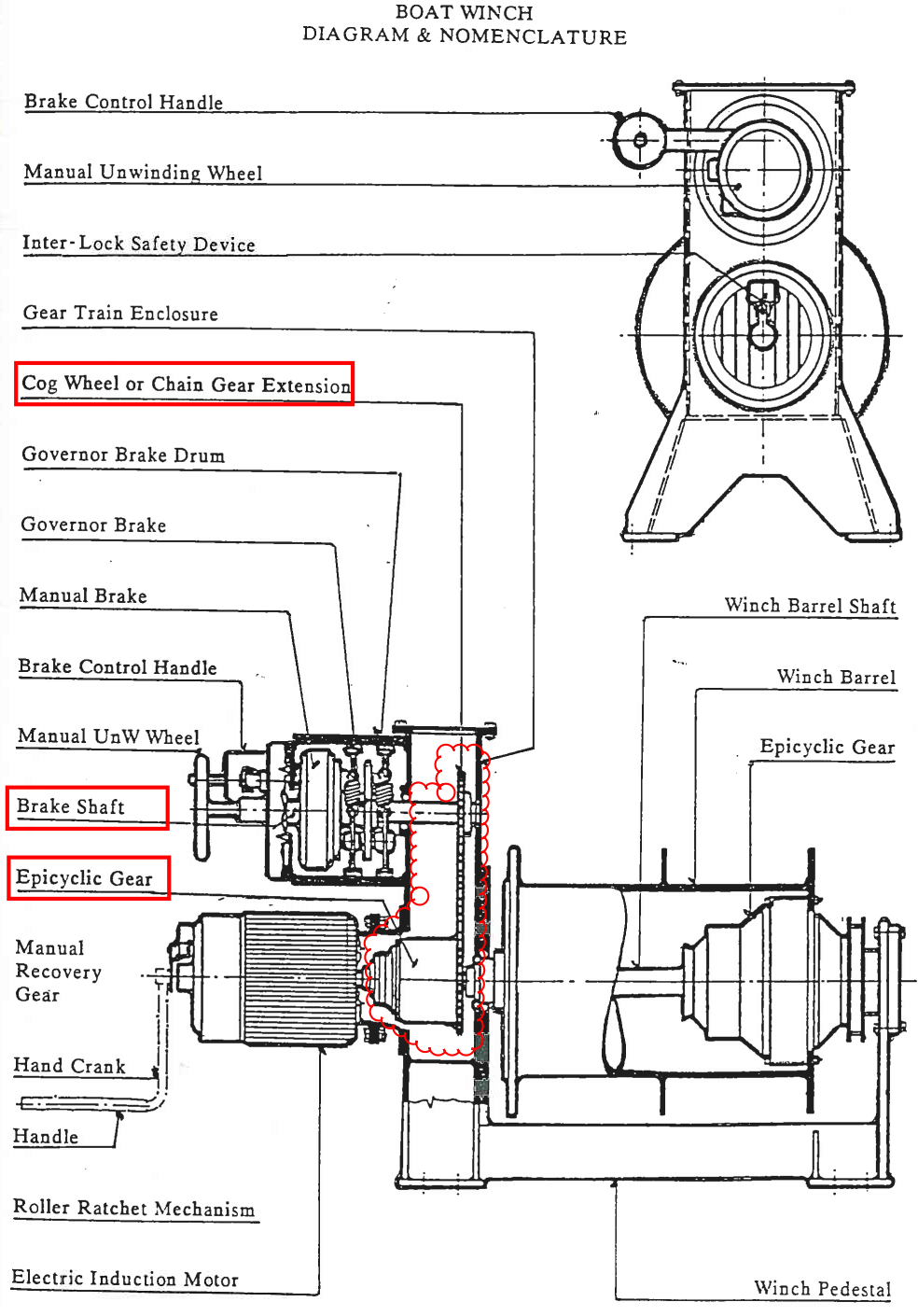     Detail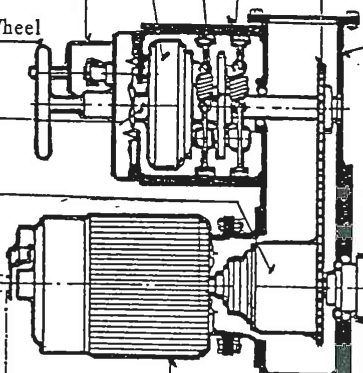 CONFIGURATION 2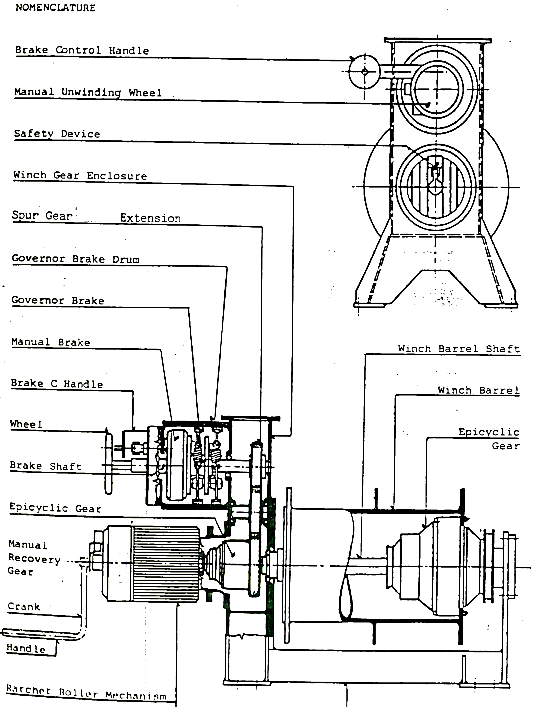 CONFIGURATION 3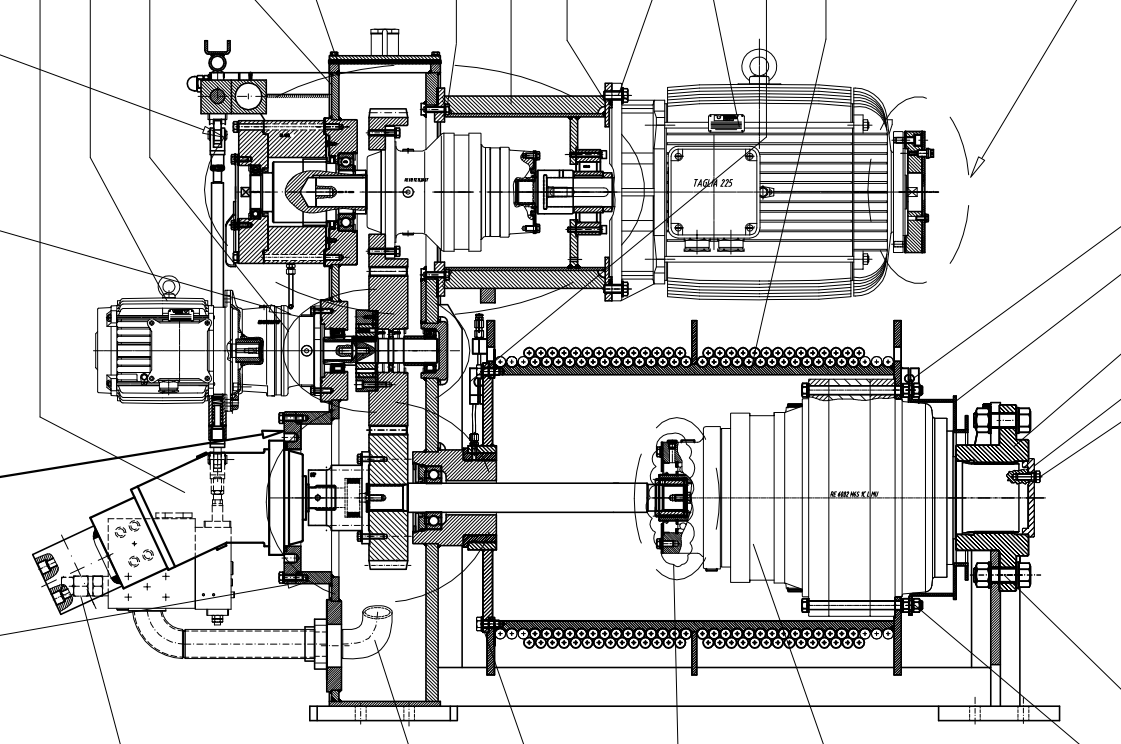 	CONFIGURATION 1    DetailCONFIGURATION 2CONFIGURATION 3	CONFIGURATION 1    DetailCONFIGURATION 2CONFIGURATION 3REFERENCE: REFERENCE: REFERENCE: REFERENCE: REFERENCE: Winch: main transmission chain, brake shaft sprocket gear and tank epicyclical gearbox  replacement interval.Winch: main transmission chain, brake shaft sprocket gear and tank epicyclical gearbox  replacement interval.Winch: main transmission chain, brake shaft sprocket gear and tank epicyclical gearbox  replacement interval.Winch: main transmission chain, brake shaft sprocket gear and tank epicyclical gearbox  replacement interval.Winch: main transmission chain, brake shaft sprocket gear and tank epicyclical gearbox  replacement interval.DISTRIBUTION:  DISTRIBUTION:  DISTRIBUTION:  DISTRIBUTION:  DISTRIBUTION:  All IACS members and all companies having Tecnimpianti LSA Winches listed in annex and all Navalimpianti Tecnimpianti Group Certified LSA Service Engineers. All IACS members and all companies having Tecnimpianti LSA Winches listed in annex and all Navalimpianti Tecnimpianti Group Certified LSA Service Engineers. All IACS members and all companies having Tecnimpianti LSA Winches listed in annex and all Navalimpianti Tecnimpianti Group Certified LSA Service Engineers. All IACS members and all companies having Tecnimpianti LSA Winches listed in annex and all Navalimpianti Tecnimpianti Group Certified LSA Service Engineers. All IACS members and all companies having Tecnimpianti LSA Winches listed in annex and all Navalimpianti Tecnimpianti Group Certified LSA Service Engineers. EXTRA OPERATING SAFETY INSTRUCTIONS:EXTRA OPERATING SAFETY INSTRUCTIONS:EXTRA OPERATING SAFETY INSTRUCTIONS:EXTRA OPERATING SAFETY INSTRUCTIONS:EXTRA OPERATING SAFETY INSTRUCTIONS:None, not applicable.None, not applicable.None, not applicable.None, not applicable.None, not applicable.Known OwnerIMO NoShip nameQ.ty installedYear of deliveryWinch typeP&O8521220Pacific Jewel819903-38-18P&O8521220Pacific Jewel419903-58-09P&O8521220Pacific Jewel219903-22-14P&O8521232Pacific Dawn819913-38-18P&O8521232Pacific Dawn419913-58-09P&O8521232Pacific Dawn22007EW10Costa Cruise Line8716502Costa Classica819912-38-10Costa Cruise Line8716502Costa Classica419912-58-11Costa Cruise Line8716502Costa Classica219912-22-13Holland American Line8919245Statendam619932-38-10Holland American Line8919245Statendam419932-38-11Holland American Line8919245Statendam219932-22-13Holland American Line8919257Maasdam619932-38-11Holland American Line8919257Maasdam419932-38-10Holland American Line8919257Maasdam219932-22-13Costa Cruise Line8821046Costa NeoRomantica819932-38-10Costa Cruise Line8821046Costa NeoRomantica419932-58-11Costa Cruise Line8821046Costa NeoRomantica219932-22-13Holland American Line8919269Ryndam619942-38-11Holland American Line8919269Ryndam419942-38-10Holland American Line8919269Ryndam219942-22-13Princess Cruises9000259Sun Princess1019953-38-18Princess Cruises9000259Sun Princess219953-38-18Princess Cruises9000259Sun Princess419953-58-15Holland American Line9102992Veendam619962-38-10Holland American Line9102992Veendam419962-38-11Holland American Line9102992Veendam219962-22-13Carnival Cruise Lines9070058Carnival Sunshine1819962-38-11Carnival Cruise Lines9070058Carnival Sunshine219962-22-13Carnival Cruise Lines9070058Carnival Sunshine42013SDHW 200Princess Cruises9103996Dawn Princess1019973-38-18Princess Cruises9103996Dawn Princess219973-38-18Princess Cruises9103996Dawn Princess419973-58-15Holland American Line9122552Rotterdam VI619972-38-10Holland American Line9122552Rotterdam VI419973-58-15Holland American Line9122552Rotterdam VI419972-22-13Holland American Line9221279Zuiderdam102002EW10Holland American Line9221281Oosterdam102003EW10Holland American Line9226891Westerdam 102004EW10P&O- Cunard9226906Arcadia122005EW10Holland American Line9230115Noordam102006EW10Known OwnerIMO NoShip nameQ.ty installedYear of deliveryWinch typeHolland American Line9378448Eurodam122008EW10Costa Cruise Line9398905Costa Luminosa22009SDHW50Costa Cruise Line9398917Costa Deliziosa22010SDHW50Holland American Line9378450Niew Amsterdam122010EW10Oceania9438066Oceania Marina62008SDHW-93Oceania9438066Oceania Marina42008SDHW-140Oceania9438066Oceania Marina22008EWR6Oceania9438078Oceania Riviera62008SDHW-93Oceania9438078Oceania Riviera42008SDHW-140Oceania9438078Oceania Riviera22008EWR6